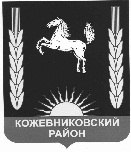 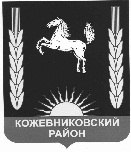 АДМИНИСТРАЦИЯ   кожевниковского   раЙонаПОСТАНОВЛЕНИЕ______________	№_________с. Кожевниково Кожевниковского района Томской областиО создании комиссии по формированию реестров программ дополнительного образованияВ соответствии с п. 3.4. положения о персонифицированном дополнительном образовании детей в Кожевниковском районе, утвержденного постановлением Администрации Кожевниковского района от 25.05.2020г. № 314 ПОСТАНОВЛЯЮ:1.   Создать комиссию по формированию реестров программ дополнительного образования Кожевниковского района.2. Утвердить состав комиссии по формированию реестров программ дополнительного образования Кожевниковского района согласно приложению 1 к настоящему постановлению.3. Утвердить положение о комиссии по формированию реестров программ дополнительного образования Кожевниковского района согласно приложению 2 к настоящему постановлению.4.   Настоящее постановление вступает в силу со дня его подписания.5.   Контроль за исполнением настоящего постановления возложить на заместителя Главы района по социальной политике - начальника отдела по культуре, спорту, молодежной политике и связям с общественностью Юркина С.В.Первый заместитель Главы района                                                           	        В.В.Кучер	Приложение 1к постановлению Администрации Кожевниковского района от ____________ № ______Состав комиссии по формированию реестровпрограмм дополнительного образования Кожевниковского районаПредседатель комиссии по формированию реестров программ дополнительного образования: Юркин Сергей Викторович – Заместитель Главы района по социальной политике начальник отдела по культуре, спорту, молодежной политике и связям с общественностью;Заместитель председателя комиссии по формированию реестров программ дополнительного образования: Степанов Сергей Николаевич – начальник Отдела образования Администрации Кожевниковского района;Секретарь комиссии по формированию реестров программ дополнительного образования:Осипова Марина Владимировна – главный специалист по дошкольному и дополнительному образованию Отдела образования Администрации Кожевниковского района;Члены комиссии по формированию реестров программ дополнительного образования:Цытцер Светлана Владимировна – методист МКОУДО «Дом детского творчества» (по согласованию);Молчанова Ирина Юрьевна – методист МКОУДО «Кожевниковская  ДЮСШ» (по согласованию).Приложение 2к постановлению Администрации Кожевниковского района от ____________ № ______Положение о комиссии 
по формированию реестров программ дополнительного образованияКожевниковского района(далее – Положение)Общие положенияКомиссия по формированию реестров программ дополнительного образования (далее – Комиссия по реестрам) Кожевниковского района является совещательным органом при Администрации Кожевниковского района.Комиссия по реестрам в своей деятельности руководствуется законодательством Российской Федерации, федеральным и региональным законодательством, муниципальными нормативными правовыми актами, а также настоящим Положением.Комиссия по реестрам образована в целях рассмотрения перечней дополнительных общеобразовательных программ образовательных организаций Кожевниковского района и распределения указанных программ по соответствующим реестрам в соответствии с Положением о персонифицированном дополнительном образовании детей, утвержденным постановлением Администрации Кожевниковского района  от 25.05.2020 года № 314.  (далее – Положение о ПДО).Решения Комиссии по реестрам учитываются органами местного самоуправления, осуществляющими функции и полномочия учредителей, при формировании и утверждении муниципальных заданий бюджетным и автономным  учреждениям, а также главными распорядителями бюджетных средств для казенных учреждений.Положение Комиссии по реестрам утверждаются Администрацией Кожевниковского района. Состав Комиссии по реестрам утверждаются Администрацией  Кожевниковского района ежегодно.Состав Комиссии по реестрамВ состав Комиссии по реестрам включаются представители органов местного самоуправления, осуществляющих функции и полномочия учредителей в отношении образовательных организаций, осуществляющих деятельность за счет бюджетных ассигнований местного бюджета Кожевниковского района, методисты системы дополнительного образования детей, имеющие опыт экспертной деятельности по оценке дополнительных общеобразовательных программ Кожевниковского района.Организацию и координацию деятельности Комиссии по реестрам осуществляет ее Председатель.Заместитель Председателя Комиссии по реестрам осуществляет руководство Комиссией во время отсутствия Председателя.Секретарь Комиссии по реестрам ведет протоколы заседания Комиссии по реестрам.В заседаниях Комиссии по реестрам по согласованию с Председателем могут принимать участие не являющиеся членами Комиссии по реестрам приглашенные представители органов местного самоуправления Кожевниковского района с правом  совещательного голоса, муниципальных организаций Кожевниковского района с правом  совещательного голоса,  представители средств массовой информации без права совещательного голоса.Организационно-техническое обеспечение деятельности Комиссии по реестрам осуществляет администрация Кожевниковского района.Права и обязанности Комиссии по реестрамКомиссия по реестрам:Принимает решения о включении дополнительной общеобразовательной программы в соответствующий реестр образовательных программ в соответствии с Положением о ПДО;Принимает решения о максимальной численности обучающихся по соответствующей программе за счет бюджетных ассигнований местного бюджета Кожевниковского района на плановый финансовый год в соответствии с Положением о ПДО;Принимает решения о корректировке реестров образовательных программ;Проверяет соответствие представленных дополнительных общеобразовательных программ установленным законодательством РФ требованиям к их структуре и содержанию согласно ст.2, п.9 Федерального закона от 29.12.2012  № 273-ФЗ «Об образовании в Российской Федерации», а также требованиям орфографии и пунктуации. В целях исполнения своих полномочий Комиссия по реестрам вправе:Запрашивать и получать от органов местного самоуправления Кожевниковского района информацию, документы и материалы, необходимые для решения задач, возложенных на Комиссию по реестрам.Проводить заседания Комиссия по реестрам, рассматривать предложения по распределению по реестрам дополнительных общеобразовательных программ.Заслушивать на своих заседаниях представителей органов местного самоуправления Кожевниковского района, образовательных организаций Кожевниковского района доклады и отчеты членов Комиссии по реестрам о результатах решения возложенных на них задач, определяемых настоящим Положением.Принимать решения и осуществлять контроль за выполнением принятых Комиссией по реестрам в соответствии с протоколами заседаний Комиссии по реестрам решений и поручений по вопросам, входящим в ее компетенцию.Участвовать в разработке проектов правовых актов по вопросам, относящимся к компетенции Комиссии по реестрам.Осуществлять иные полномочия, необходимые для решения задач, возложенных на Комиссию по реестрам.Организация деятельности Комиссии по реестрамКомиссия по реестрам осуществляет свою деятельность в соответствии с указаниями председателя Комиссии по реестрам.Заседания Комиссии по реестрам проводятся по мере необходимости, но не реже двух раз в год. Дата, время и место проведения заседания определяются по решению председателя Комиссии по реестрам.Заседание Комиссии по реестрам правомочно, если на нем присутствует не менее 3/4 от общего числа ее членов. Решения Комиссии по реестрам принимаются простым большинством голосов присутствующих на заседании ее членов.Решения о включении дополнительной общеобразовательной программы в соответствующий реестр образовательных программ, максимальной численности обучающихся по соответствующей программе за счет бюджетных ассигнований местного бюджета на плановый финансовый год принимаются не позднее 20 декабря текущего года по результатам рассмотрения перечней образовательных программ организаций Комиссией по реестрам.  Решения о корректировке реестров образовательных программ, максимальной численности обучающихся по соответствующей программе за счет бюджетных ассигнований местного бюджета на период с сентября по декабрь текущего года принимаются Комиссией по реестрам не позднее 25 августа текущего года.Заседания Комиссии по реестрам проводятся под руководством ее Председателя. В его отсутствие руководство Комиссией по реестрам осуществляется заместителем председателя Комиссии по реестрам.На заседании Комиссии по реестрам ведется протокол, в котором фиксируются принятые решения. Протокол подписывается Председателем и секретарем Комиссии по реестрам.Члены Комиссии по реестрам вправе участвовать в обсуждении вопросов, внесенных на заседание Комиссии по реестрам, при необходимости готовить заключения по проектам решений Комиссии по реестрам.Члены Комиссии по реестрам участвуют в заседаниях Комиссии по реестрам лично и не вправе делегировать свои полномочия другим лицам. В случае невозможности присутствовать на заседании член Комиссии по реестрам обязан заблаговременно уведомить об этом секретаря комиссии.Деятельность Комиссии по реестрам прекращается по решению администрации Кожевниковского района.Заместитель Главы района по социальной  политике - начальник отдела по культуре, спорту, молодежной политике и связям с общественностью________________С.В. Юркин_______________2020г. Начальник отдела правовой и кадровой работы______________ В.И. Савельева_______________2020г. Начальник Отдела образования______________С.Н. Степанов_______________2020г.М.В. Осипова23577